Examen de Abril Ordoñez Esquivel 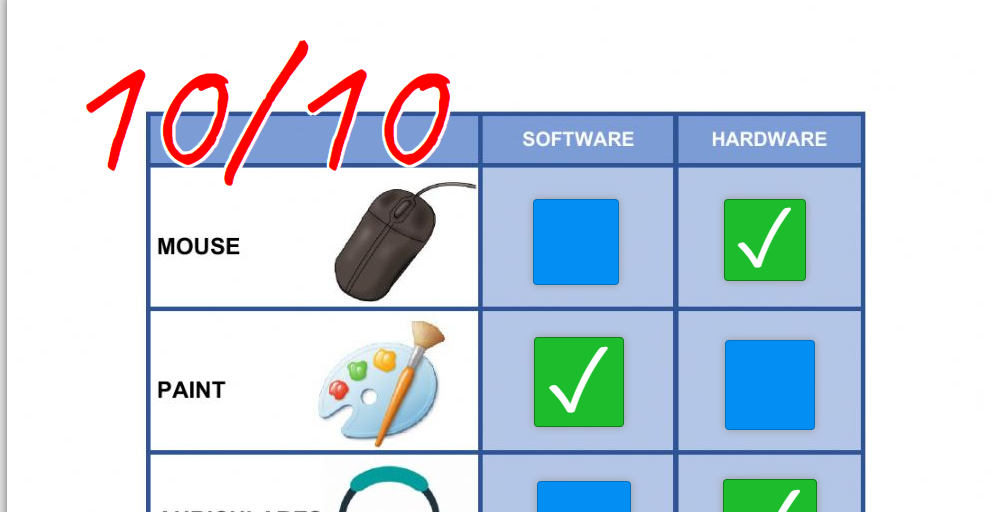 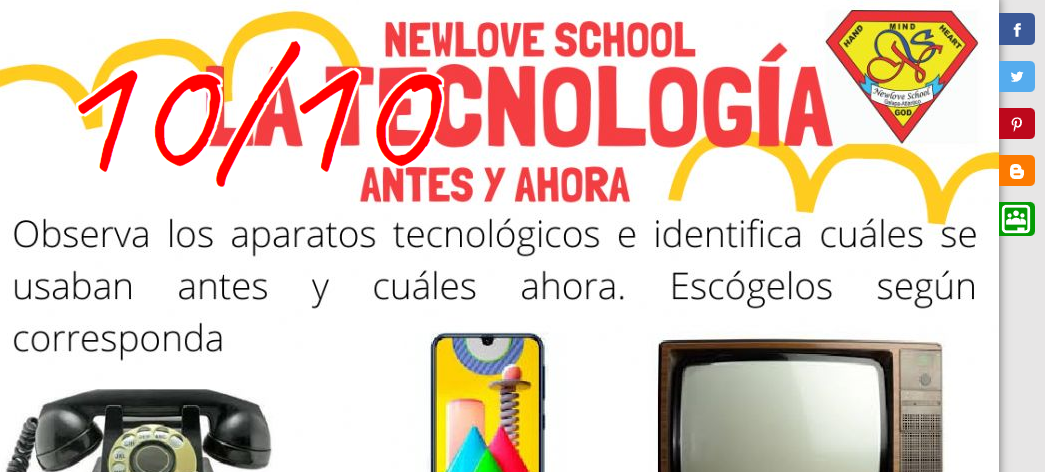 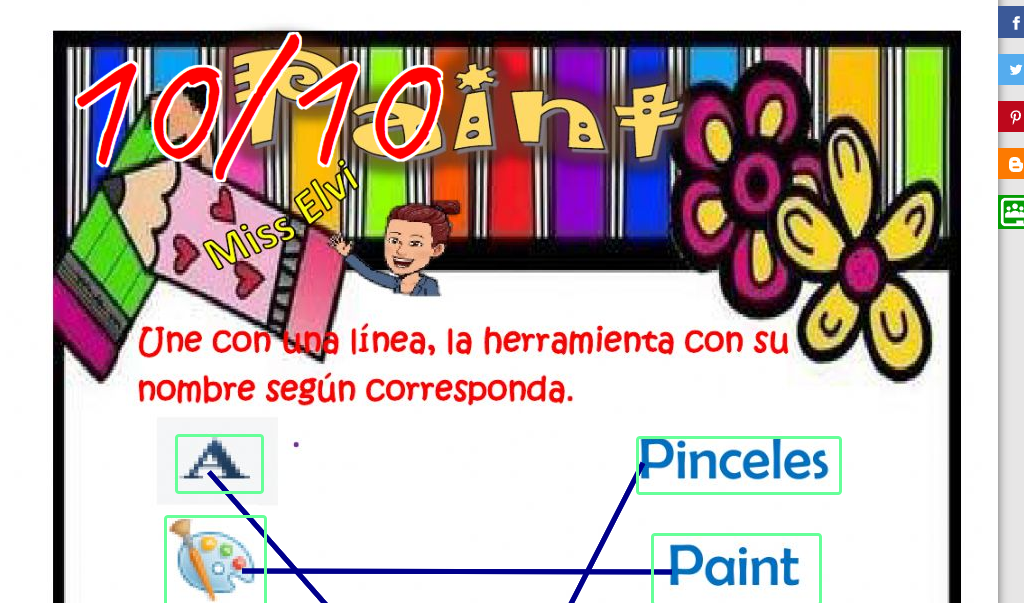 